Градска управа за инфраструктуру и развој  Града Ужица објављујеОБАВЕШТЕЊЕ О ДОДЕЛИ УГОВОРА
Наручилац: Град Ужице, Градска управа за инфраструктуру и развојАдреса: Димитрија Туцовића 52, УжицеВрста јавног наручиоца: орган јединице локалне самоуправеПредмет набавке: Путна инфраструктура у МЗ Росуље Врста предмета набавке: радовиИнтернет страница наручиоца: www.uzice.rs Процењена вредност јавне набавке: 537.500,00 динара без ПДВ-аУговорена вредност јавне набавке: 536.780,00 динара без ПДВ-а                                                             644.136,00 динара са ПДВ-омКритеријум за доделу уговора: уговор се додељује економски најповољнијој понуди која се одређује на основу критеријума цене.Број примљених понуда:1 (једна) понудаДатум доношења одлуке о додели уговора: 30.11.2020. годинеДатум закључења уговора:  02.12.2020. годинеОсновни подаци о извођачу:  ЈКП “НИскоградња“ Ужице, ул.Међај бр.19, ПИБ:100597962, МБ:07221436Лица за контакт: Славиша Пројевић, slavisa.projevic@uzice.rs и Марија Раденковић, marija.radenkovic@uzice.rs   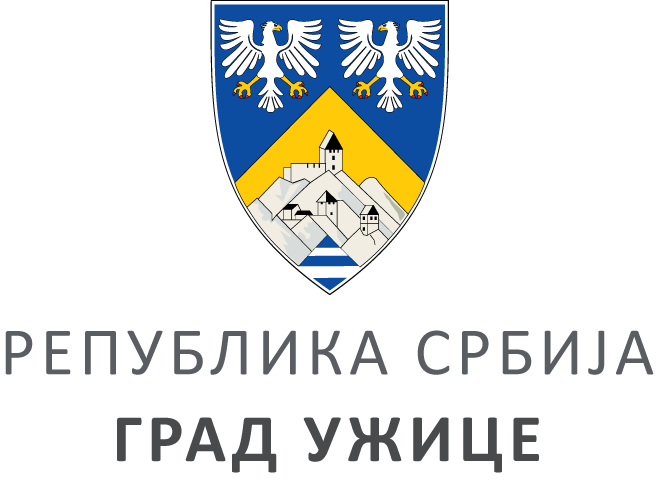 ГРАДСКА УПРАВА ЗА ИНФРАСТРУКТУРУ И РАЗВОЈГРАДСКА УПРАВА ЗА ИНФРАСТРУКТУРУ И РАЗВОЈГРАДСКА УПРАВА ЗА ИНФРАСТРУКТУРУ И РАЗВОЈГРАДСКА УПРАВА ЗА ИНФРАСТРУКТУРУ И РАЗВОЈVIII ББрој: 404-254/20ББрој: 404-254/20Датум:Датум:03.12.2020. године